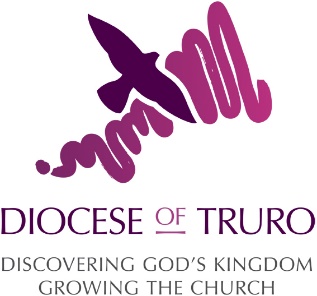 Petition for the Reservation of a Grave Space or Cremation Plot In the Consistory Court of the Diocese of Truro. Parish: Church: The Petition of (name(s) of Petitioner(s)): Your Petitioner(s) wish(es) to have reserved to themselves in the churchyard of: And Diocese of Truro, a burial place for (add the name(s)): Measuring				feet by			feet which is shown in the plan annexed hereto and thereon coloured red being plot number 		  on the churchyard plan. The answers to the following questions have been completed by your petitioner(s) and are true to the best of my/our knowledge, information and belief.YOUR PETITIONER seeks a Faculty authorizing: 1. The marking of the piece of ground above mentioned in a manner to be approved by the Minister for the time being of the said Parish; 2. The setting apart and appropriating of the said piece of ground as the burial place for those mentioned above exclusive of all others. Date: Signed: Questions for the Petitioner(s)Please write your full name(s): Full address: Occupation(s): How long have you been a parishioner?Do you consider that you have any special claim to the reservation of a grave space/ cremation plot? If so, please give particulars: Is the space to be used for the interment of a body or ashes? How many interments is the space to be reserved for? Provide full names and addresses if different from yours: What is / are their date(s) of birth? How do you intend to mark the proposed space in order to identify it? Have the consents of the Minister and the Parochial Church Council been obtained to your Petition? 									 Yes / No Signature of Petitioner(s): Questions for the MinisterAre human remains already interred in the space? 				  Yes/No If so, please supply particulars, including the date of interment: What has been the average number of burials in the churchyard in each of the last three years? How many longer will the Churchyard serve for burials if such average is maintained? If the person(s) for whom the space is to be reserved is not a parishioner, then special reasons are required for a reservation and these need to be provided: Signature of Minister: Date:Petitioner’s(s’) Statement of Truth I/We (full names of Petitioner(s)): Say as follows: That the statements made by me/us in this Petition and the answers to questions above and signed by me/us are true to the best of my/our knowledge information and belief. SWORN by the Petitioner(s) this day of: Signature of Petitioner(s): Minister’s declaration I (name of Minister) 					minister of the parish of(name of parish) 						hereby consent to thePetition and confirm my answers to the above questions and signed by me. Dated: PCC Resolution At a meeting of the Parochial Church Council of the parish of: Held on (date): The following resolution was passed:Dated:Signature (Chairman):Declaration concerning the Churchyard Regulations I/we understand that if the petition is granted, the use of the grave space/cremation plot will be subject to the Churchyard Regulations as then in force and any subsequent amendments. I/we confirm that I/we have read the current Churchyard Regulations. Signature of Petitioner(s): Dated: Petition for Faculty for the reservation of a grave space or cremation plot DIOCESE: TRUROARCHDEACONRY: PARISH: Notes for Completion of a petition for a Faculty See Reservation of a Grave Space PDF See Churchyard Regulations PDF